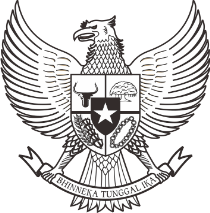 KEPUTUSAN KEPALA DESA KUMPULREJO  Nomor : 240 / 12 / VII / 2019TENTANGPENETAPAN PENGURUS KARANG TARUNA “KARYA BAKTI” DESA KUMPULREJO KECAMATAN PATEBONKABUPATEN KENDALKEPALA DESA KUMPULREJO,MEMUTUSKANMenetapkan:		Lampiran 	: Keputusan Kepala Desa KumpulrejoNomor	: 240 / 12 / VII / 2019Tanggal	: 12 Juli 2019SUSUNAN PENGURUS KARANG TARUNA “KARYA BAKTI”DESA KUMPULREJO KECAMATAN PATEBONKABUPATEN KENDALMenimbang:bahwa Karang Taruna merupakan organisasi sosial wadah pengembangan generasi muda yang mampu menampilkan karakternya melalui cipta, rasa, karsa dan karya di bidang kesejahteraan sosial;bahwa Karang Taruna sebagai modal sosial strategis untuk mewujudkan keserasian, keharmonisan, keselarasan dalam rangka memperkuat kesetiakawanan sosial, kebersamaan, kejuangan, dan pengabdian terutama di bidang  kesejahteraan sosial;bahwa berdasarkan pertimbangan sebagaimana dimaksud dalam huruf a dan b maka perlu menetapkan Keputusan Kepala Desa tentang Penetapan Pengurus Karang Taruna “KARYA BAKTI” Desa Kumpulrejo Kecamatan Patebon Kabupaten Kendal;Mengingat :Undang-Undang Nomor 12 Tahun 2011 tentang Pembentukan Peraturan Perundang-undangan (Lembaran Negara Republik Indonesia Tahun 2011 Nomor 82, Tambahan Lembaran Negara Republik Indonesia Nomor 5234);Undang-Undang Nomor 6 Tahun 2014 tentang Desa (Lembaran Negara Republik Indonesia Tahun 2014 Nomor 123); Undang-Undang Nomor 23 Tahun 2014 tentang Pemerintah Daerah (Lembaran Negara Republik Indonesia Tahun 2014 Nomor 244, Tambahan Lembaran Negara Republik Indonesia Nomor 5587) sebagaimana telah diubah beberapa kali terakhir dengan Undang-Undang Nomor 9 Tahun 2015 tentang Perubahan Kedua Atas Undang-Undang Nomor 23 Tahun 2014 tentang Pemerintaha Daerah (Lembaran Negara Republik Indonesia Tahun 2015 Nomor 58, Tambahan Lembaran Negara Republik Indonesia Nomor 5679);Peraturan Pemerintah Nomor 43 Tahun 2014 tentang Peraturan Pelaksaan Undang-Undang Nomor 6 Tahun 2014 tentang Desa (Lembaran Negara Republik Indonesia Tahun 2014 Nomor 123, Tambahan Lembaran Negara Republik Indonesia Nomor 5539) sebagaimana telah diubah dengan Peraturan Pemerintah Nomor 47 Tahun 2015 tentang Perubahan Atas Peraturan Pemerintah Nomor 43 Tahun 2014 tentang Peraturan Pelaksanaan Undang-Undang Nomor 6 Tahun 2014 tentang Desa (Lembaran Negara Republik Indonesia Tahun 2015 Nomor 157, Tambahan Lembaran Negara Republik Indonesia Nomor 5717);Peraturan Menteri Sosial Nomor 77/HUK Tahun 2010 tentang Pedoman Dasar Karang Taruna;Peraturan Menteri Dalam Negeri Nomor 5 Tahun 2007 tentang Pedoman Penataan Lembaga Kemasyarakatan;Peraturan Menteri Dalam Negeri Nomor 111 Tahun 2014 tentang Pedoman Teknis Peraturan di Desa (Berita Negara Republik Indonesia Tahun 2014 Nomor 2019);Peraturan Menteri Dalam Negeri Nomor 113 Tahun 2014 tentang Pengelolaan Keuangan Desa (Berita Negara Republik Indonesia Tahun 2014 Nomor 2093);KESATUKEDUAKETIGA:::Menetapkan nama-nama sebagaimana tercantum dalam lampiran yang merupakan bagian tidak terpisahkan dari Keputusan ini menjadi Pengurus Karang Taruna Desa Kumpulrejo Kecamatan Patebon Kabupaten Kendal; Karang Taruna memiliki tugas pokok secara bersama-sama dengan Pemerintah, Pemerintah Provinsi, dan Pemerintah Kabupaten/Kota serta masyarakat lainnya menyelenggarakan pembinaan generasi muda dan kesejahteraan sosial.  Dalam melaksanakan tugas pokoknya, Karang Taruna mempunyai fungsi: Mencegah timbulnya masalah kesejahteraan sosial, khususnya generasi muda; Menyelenggarakan kesejahteraan sosial meliputi rehabilitasi, perlindungan sosial, jaminan sosial, pemberdayaan sosial dan diklat setiap anggota masyarakat terutama generasi muda; Meningkatkan Usaha Ekonomi Produktif; Menumbuhkan, memperkuat dan memelihara kesadaran dan tanggung jawab sosial setiap anggota masyarakat terutama generasi muda untuk berperan secara aktif dalam penyelenggaraan kesejahteraan sosial;Menumbuhkan, memperkuat, dan memelihara kearifan lokal; Memelihara dan memperkuat semangat kebangsaan, Bhineka Tunggal Ika dan tegaknya Negara Kesatuan Republik Indonesia;Keputusan ini berlaku pada tanggal di tetapkan dan apabila terdapat kekeliruan dan atau kesalahan dalam penetapannya akan dilakukan perbaikan sebagaimana mestinya.NONAMAJABATANRochimKetuaMukhammadun basar SalafiWakil KetuaHenny WulansariSekretaris IWahyu SinggihSekretaris IIIndira Aulia Ma’rufBendahara INur HidayahBendahara IIFirdayani Nura SyafitriBidang Pendidikan dan Pelatihan/Hukum & AdvokasiM. Irfan SusantoBidang Usaha kesejahteraan sosialLailatul KodriBidang Sumber Daya ManusiaEsti AryaniBidang Pengembangan Hubungan Kerjasama dan KemitraanAdi MulyonoEdi SetionoAji OktopriyantoImroatun KhasanahBidang Humas IBidang Humas IIBidang Humas IIIBidang Humas IVFajar SusiloBidang Kelompok Usaha bersama/Ekonomi Kecil dan KoperasiAlfa Nur RahmatMuhlisin Nurul HudaAhmad Fikri AsrorBidang Kerohanian dan Pembinaan mental IBidang Kerohanian dan Pembinaan mental IIBidang Kerohanian dan Pembinaan mental IIIBidang Kerohanian dan Pembinaan mental IVMokhammad DzikriMuchammad Syaiful RizalAhmad Riyan PonarkoAgus HariyantoBidang Olahraga dan seni budaya IBidang Olahraga dan seni budaya IIBidang Olahraga dan seni budaya IIIBidang Olahraga dan seni budaya IVTri Reza AfidaEvy Mei DiyanaNovia Arifatul ChoiriyahAmaliatul MunaBidang Lingkungan hidup dan Kepariwisataan IBidang Lingkungan hidup dan Kepariwisataan IIBidang Lingkungan hidup dan Kepariwisataan IIIBidang Lingkungan hidup dan Kepariwisataan IVDitetapkan di: KumpulrejoPada tanggal  : 12 Juli 2019KEPALA DESA KUMPULREJO,B A S U K I